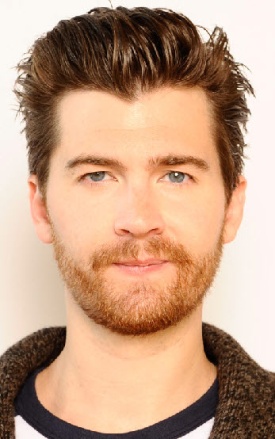 Matthew ThorsonPROFILEMotivated, passionate marketing and sales professional with a successful track record atseveral well-respected agencies. Experienced public speaker and professional presenter.Talent for customer service and working with clients from introduction through closing process.Equally capable of working independently and collaborating with multiple teams ordepartments.SKILLS SUMMARYSocial Media Content Management Research and AnalysisTask Management Client Relations Blog and Creative WritingNetwork Development Marketing and Sales Project ManagementTechnical Writing Customer Service Public SpeakingPROFESSIONAL EXPERIENCESOCIAL MEDIA: TWITTER//FACEBOOK//WORDPRESS//BLOGGER//TWEETDECK//GOOGLE+Developed strategic plan to create impactful online presence and build awarenessDrafted original content and adapted existing collateral for web useIntegrated social media across platforms and linked with client website and third-party contentIncreased audience through developing client's online network and providing useful contentPROJECT AND TASK MANAGEMENT: SHAREPOINT//DATABASE//EXCEL//BASECAMPManaged proprietary content management systems, integrated e-mail and calendar softwareDeveloped and maintained workflow status grids to map project cycles and trackaccountabilityReported status updates during team and client meetings and tracked actionable itemsWrote and disseminated detailed monthly budget reportsPUBLIC RELATIONS: MEDIA RELATIONS//CONTENT CREATION//CLIENT RELATIONS//MARKETINGBuilt relationships with key mainstream and trade media and industry analystsDrafted web, social media and traditional collateralGarnered client exposure through strategic media placements in key mainstream and trademediaMonitored and reported clients' media reputation and competitors' media coverageEMPLOYMENT HISTORYBONFIRE MARKETING—PORTLAND, OREGONCOMMUNITY MANAGER, APRIL 2012 TO FEBRUARY 2013Ran Facebook, Twitter, and other social media platforms for local and international clients.Created content for blogs, developed online strategies and ran online advertising.LILA ELEMENTARY SCHOOL—SEOUL, SOUTH KOREAENGLISH TEACHER, DECEMBER 2009 TO DECEMBER 2010Planned and taught the first summer camp program in school's history. Taught a foreignlanguage to students of various skill levels and experience.MCCLENAHAN BRUER COMMUNICATIONS—PORTLAND, OREGONASSOCIATE COMMUNICATIONS COUNSEL, JUNE 2008 TO MARCH 2009Teamed to launch a global awards program and gala event in San Francisco recognizingoutstanding customer deployments of enterprise server system.PADILLA SPEER BEARDSLEY PUBLIC RELATIONS—MINNEAPOLIS, MINNESOTAASSISTANT ACCOUNT EXECUTIVE, APRIL 2007 TO APRIL 2008Successfully led media outreach efforts for several manufacturing client accounts. Interviewedclient contacts and their customers and drafted original case studies.TARGET CORPORATION—MINNEAPOLIS, MINNESOTAMERCHANDISE COORDINATOR, JANUARY 2004 TO JULY 2006Conducted vendor training sessions to assure compliance to corporate guidelines.Represented Softlines division on companywide software design advisory panel.EDUCATIONUNIVERSITY OF MINNESOTA, TWIN CITIES—MINNEAPOLIS, MINNESOTABachelor of Arts, Journalism Strategic CommunicationsMinor, Communications StudiesPRO BONOVOICE FOR OREGON INNOVATION & SUSTAINABILITY—PORTLAND, OREGONLEAD SOCIAL MEDIA COORDINATOR, AUGUST 2011 TO DECEMBER 2011Increased twitter followers by 300 percent and counting, and increasing presence viaFacebook and Linkedin. Led online promotional efforts for Alliance's first annual Champions ofChange Awards and eponymous fundraising event, raising $10,000 and increasingmembership by 10 percent over a six-week promotion period. Created social media basicsguide for Alliance membership.FAMILY FORWARD OREGON—PORTLAND, OREGONSOCIAL MEDIA COORDINATOR, OCTOBER 2011 TO DECEMBER 2011